HealthZone Medical Enrolment Form October 2017 (NES compatible)I am eligible to enrol because:If you are not a New Zealand citizen please tick which eligibility criteria applies to you (b–j) below:I intend to use this practice as my regular and on-going provider of general practice / GP / health care services.I understand that by enrolling with HealthZone Medical I will be included in the enrolled population of Comprehensive Care and my name address and other identification details will be included on the Practice, PHO and National Enrolment Service Registers.I understand that if I visit another health care provider where I am not enrolled I may be charged a higher fee.I have been given information about the benefits and implications of enrolment and the services this practice and PHO provides along with the PHO’s name and contact details. I have read and I agree with the Use of Health Information Statement.  The information I have provided on the Enrolment Form will be used to determine eligibility to receive publicly-funded services. Information may be compared with other government agencies, but only when permitted under the Privacy Act.I understand that the Practice participates in a national survey about people’s health care experience and how their overall care is managed. Taking part is voluntary and all responses will be anonymous. I can decline the survey or opt out of the survey by informing the Practice. The survey provides important information that is used to improve health services.I agree to inform the practice of any changes in my contact details and entitlement and/or eligibility to be enrolled.An authority has the legal right to sign for another person if for some reason they are unable to consent on their own behalf.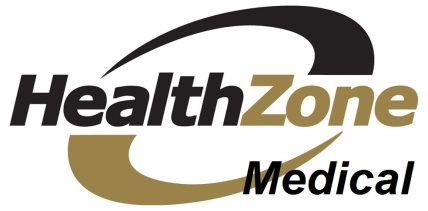 ENROLMENT FORM       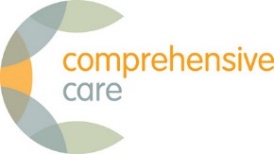 A: 17 Antares Place, Rosedale, Auckland, 0632P: 09 477 2090Email: reception@hzmedical.co.nzEDI : milenumcProvider: GP2GP:    Dr Simon Mayhew #16430                                                                                                                     Dr John Mayhew #10737                                           Dr Sam Mayhew # 66570                                           Dr Valentina Kirova Veljanovska #28754                                           Dr Michaela Wood # 22257NHI (Office Use Only)Legal Name *Legal Name *(Title)Given NameGiven NameGiven NameGiven NameMiddle Name(s) Middle Name(s) Family NameFamily NameOther Name(s)(eg. maiden name /preferred name)Other Name(s)(eg. maiden name /preferred name)Birth Details *Birth Details *Birth Details *Birth Details *Day/Month/Year of BirthDay/Month/Year of BirthDay/Month/Year of BirthDay/Month/Year of BirthPlace of BirthPlace of BirthCountry of BirthCountry of BirthGender *Gender *Gender diverse (please state) Gender diverse (please state) Gender diverse (please state) Gender diverse (please state) Gender diverse (please state) Gender diverse (please state) Gender *Gender *MaleFemaleGender diverse (please state) Gender diverse (please state) Gender diverse (please state) Gender diverse (please state) Gender diverse (please state) Gender diverse (please state)  Optional OptionalMarital StatusMarital StatusMarital StatusMarital StatusMarital StatusMarital StatusOccupationOccupationUsual Residential Address *Usual Residential Address *Usual Residential Address *Usual Residential Address *House (or RAPID) Number and Street NameHouse (or RAPID) Number and Street NameHouse (or RAPID) Number and Street NameHouse (or RAPID) Number and Street NameHouse (or RAPID) Number and Street NameSuburb/Rural LocationSuburb/Rural LocationTown/City and PostcodePostal Address(if different from above)Postal Address(if different from above)Postal Address(if different from above)Postal Address(if different from above)House Number and Street Name or PO Box NumberHouse Number and Street Name or PO Box NumberHouse Number and Street Name or PO Box NumberHouse Number and Street Name or PO Box NumberHouse Number and Street Name or PO Box NumberSuburb/Rural DeliverySuburb/Rural DeliveryTown/City and Postcode*Contact Details*Contact Details*Contact Details*Contact DetailsMobile PhoneMobile PhoneMobile PhoneHome PhoneHome PhoneEmail AddressEmail AddressEmail Address*Emergency Contact/NOK*Emergency Contact/NOK*Emergency Contact/NOK*Emergency Contact/NOKNameNameNameNameNameRelationshipRelationshipMobile (or other) PhoneCommunity Services CardCommunity Services CardCommunity Services CardCommunity Services CardCommunity Services CardCommunity Services CardYesNoDay/Month/Year of ExpiryCard NumberCard NumberHigh User Health CardHigh User Health CardHigh User Health CardHigh User Health CardHigh User Health CardHigh User Health CardYesNoDay/Month/Year of ExpiryCard NumberCard NumberTransfer of RecordsIn order to get the best care possible, I agree to the Practice obtaining my records from my previous Doctor.  I also understand that I will be removed from their practice register, as I am only able to be enrolled at 1 practice at a time in NZIn order to get the best care possible, I agree to the Practice obtaining my records from my previous Doctor.  I also understand that I will be removed from their practice register, as I am only able to be enrolled at 1 practice at a time in NZIn order to get the best care possible, I agree to the Practice obtaining my records from my previous Doctor.  I also understand that I will be removed from their practice register, as I am only able to be enrolled at 1 practice at a time in NZIn order to get the best care possible, I agree to the Practice obtaining my records from my previous Doctor.  I also understand that I will be removed from their practice register, as I am only able to be enrolled at 1 practice at a time in NZIn order to get the best care possible, I agree to the Practice obtaining my records from my previous Doctor.  I also understand that I will be removed from their practice register, as I am only able to be enrolled at 1 practice at a time in NZIn order to get the best care possible, I agree to the Practice obtaining my records from my previous Doctor.  I also understand that I will be removed from their practice register, as I am only able to be enrolled at 1 practice at a time in NZTransfer of Records  Yes, please request transfer of my records  Yes, please request transfer of my records  Yes, please request transfer of my records  Yes, please request transfer of my records  No transfer  Not applicableTransfer of RecordsTransfer of RecordsPrevious Doctor and/or Practice NamePrevious Doctor and/or Practice NamePrevious Doctor and/or Practice NamePrevious Doctor and/or Practice NameAddress/LocationAddress/Location*Ethnicity DetailsWhich ethnic group(s) do you belong to?Tick the space or spaces which apply to you New Zealand European  Maori  Samoan  Cook Island Maori   Tongan   Niuean  Chinese  Indian  Other (such as Dutch, Japanese, Tokelauan). Please statePrimary Language Spoken*Ethnicity DetailsWhich ethnic group(s) do you belong to?Tick the space or spaces which apply to you New Zealand European  Maori  Samoan  Cook Island Maori   Tongan   Niuean  Chinese  Indian  Other (such as Dutch, Japanese, Tokelauan). Please stateIWI	*Ethnicity DetailsWhich ethnic group(s) do you belong to?Tick the space or spaces which apply to you New Zealand European  Maori  Samoan  Cook Island Maori   Tongan   Niuean  Chinese  Indian  Other (such as Dutch, Japanese, Tokelauan). Please state*  Smoking status (if over 15) 	     Never smoked 	   Ex-smoker    Greater than 15months less than 12 months    Current smoker     Would you like support to quit?	     Yes   No *Ethnicity DetailsWhich ethnic group(s) do you belong to?Tick the space or spaces which apply to you New Zealand European  Maori  Samoan  Cook Island Maori   Tongan   Niuean  Chinese  Indian  Other (such as Dutch, Japanese, Tokelauan). Please stateI authorise HealthZone Medical to contact me via text messageI authorise HealthZone Medical to contact me via email              (non-secure)*                      My declaration of entitlement and eligibility                                   * I am entitled to enrol because I am residing permanently in New Zealand.The definition of residing permanently in NZ is that you intend to be resident in New Zealand for at least 183 days in the next 12 monthsaI am a New Zealand citizen  (If yes, tick box and proceed to I confirm that, if requested, I can provide proof of my eligibility below)bI hold a resident visa or a permanent resident visa (or a residence permit if issued before December 2010)cI am an Australian citizen or Australian permanent resident AND able to show I have been in New Zealand or intend to stay in New Zealand for at least 2 consecutive yearsdI have a work visa/permit and can show that I am able to be in New Zealand for at least 2 years (previous permits included)eI am an interim visa holder who was eligible immediately before my interim visa startedfI am a refugee or protected person OR in the process of applying for, or appealing refugee or protection status, OR a victim or suspected victim of people traffickinggI am under 18 years and in the care and control of a parent/legal guardian/adopting parent who meets one criterion in clauses a–f above OR in the control of the Chief Executive of the Ministry of Social DevelopmenthI am a NZ Aid Programme student studying in NZ and receiving Official Development Assistance funding (or their partner or child under 18 years old)iI am participating in the Ministry of Education Foreign Language Teaching Assistantship schemejI am a Commonwealth Scholarship holder studying in NZ and receiving funding from a New Zealand university under the Commonwealth Scholarship and Fellowship FundI confirm that, if requested, I can provide proof of my eligibilityEvidence sighted (Office use only)My agreement to the enrolment processNB. Parent or Caregiver to sign if you are under 16 yearsMy agreement to the enrolment processNB. Parent or Caregiver to sign if you are under 16 yearsMy agreement to the enrolment processNB. Parent or Caregiver to sign if you are under 16 yearsSignatory DetailsSignatory Details*   Signature*      Day / Month / YearSelf SigningAuthorityAuthority Details(where signatory is not the enrolling person)Authority Details(where signatory is not the enrolling person)Full NameRelationshipContact PhoneAuthority Details(where signatory is not the enrolling person)Authority DetailsBasis of authority (e.g. parent of a child under 16 years of age)Basis of authority (e.g. parent of a child under 16 years of age)Basis of authority (e.g. parent of a child under 16 years of age)